       上海源聚生物科技有限公司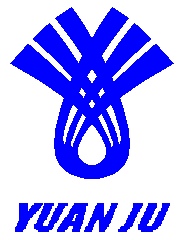                      公司地址：上海市徐汇区漕溪四村64号  邮政编码：200235                      电  话：021-64750301，64750302,   64750277            传  真：021-64750301，64750302  网 址：http:// www.yjbiotech.cn                    玉米淀粉质量报告成品名称: 玉米淀粉                       产品数量:  250kg产品批号:  170501                             项  目  Items标  准 Standard分  析  结  果  Results性状白色或类白色粉末,水和乙醇中均不溶解符合酸度4.5-7.06.4二氧化硫≤0.004%<0.004%氯化物 ≤1.4ml<1.4ml干燥失重≤14.0%7.3%重金属≤0.002%<0.002%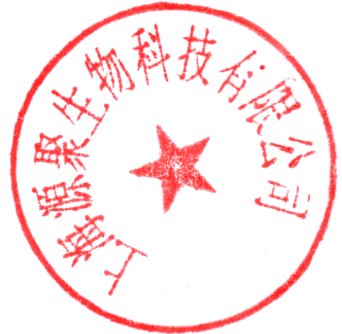 铁盐≤0.001%<0.001%结论 本品按《中国药典》2015年版四部检验,结果符合规定本品按《中国药典》2015年版四部检验,结果符合规定